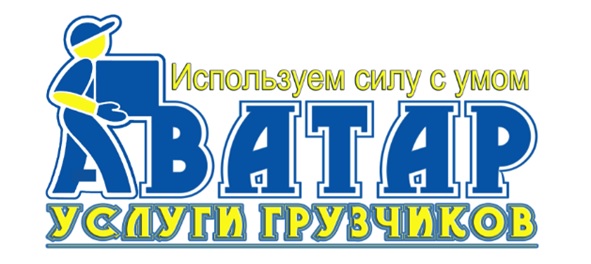 КАРТОЧКА ИНДИВИДУАЛЬНОГО ПРЕДПРИНИМАТЕЛЯПолное наименование: Индивидуальный предприниматель Ким Павел ВячеславовичСокращенное наименование: ИП Ким Павел ВячеславовичАдрес: 630029, г. Новосибирск, 1-я Чулымская, 112/3, кв. 280ИНН: 545211762285ОГРНИП: 319547600048723р/с 40802810100001001095в АО "ТИНЬКОФФ БАНК"к/с 30101810145250000974БИК 044525974Телефон: +7(383) 212-44-88, 8953-806-2074Электронная почта: avatar.gruzim@gmail.comСайт: аватар54.рф